   MIĘDZYSZKOLNY OŚRODEK SPORTOWY KRAKÓW-WSCHÓD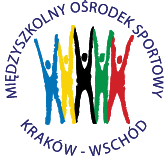 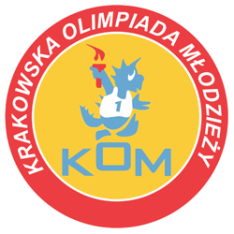 Adres: Centrum Rozwoju Com Com Zoneul. Ptaszyckiego 6 – P 09,  31 – 979 Krakówtel/fax: 12 685 58 25,   email:  biuro@kom.krakow.plwww.kom.krakow.plKraków, 6.03.2020r.KomunikatLicealiada w koszykówce chłopców sezonu 2019/20201. W rozgrywkach weźmie udział 28 szkół.2. Od drugiego etapu eliminacji zagrają cztery najlepsze szkoły z ubiegłego roku3. W pierwszym etapie eliminacji zespoły zostaną podzielone na 8 grup:Gr. 1 – XV LO, LO SAL, XLIII LO				Gr. 5 – VI LO, XX LO, XXVIII LOGr. 2 – ZS Elektrycznych nr 1, XVIII LO, ZS nr 1		Gr. 6 – ZS Łączności, XIII LO, LO s. PrezentekGr. 3 – II LO, XLI LO, ZS Ekonomicznych nr 2			Gr. 7 –VIII LO, XLII LO, KostkaGr. 4 – IV LO, VIII PALO, SAVIO				Gr. 8 – III LO, I LO, III SLOMecze w grupach rozgrywane będą systemem „każdy z każdym” – do kolejnego etapu awansuje najlepsza drużyna z każdej grupy 3. Podział szkół w drugim etapie:Grupa 1:  Gortat, VII LO, 1m. gr. 2, 1m. gr. 4, 1m. gr. 6, 1m. gr. 8Grupa 2 : XII LO, X LO, 1m. gr. 1, 1m. gr. 3, 1m. gr. 5, 1m. gr. 7Po dwa najlepsze zespoły z grup rozegrają finał o miejsca 1 – 4 systemem play off:1m gr. X – 2 m gr. Y i 1m gr. Y – 2m gr. X. Przegrani z w/w spotkań rozegrają mecz o 3 miejsce, natomiast zwycięzcy zagrają o 1 miejsce. Pozostałe zespoły zostaną sklasyfikowane w zależności od zajętego miejsca w grupach. 4.  Regulamin rozgrywek:- w zawodach biorą udział uczniowie danej szkoły – rocznik 2000 i młodsi,- w grze uczestniczy skład 5-osobowy, zespół liczy maksymalnie 12 zawodników,- czas gry 2 x 12 minut  (z zatrzymywaną ostatnią minutą drugiej połowy) z przerwą 3 minuty,  przerwa na    żądanie 1 x 1 minuta w każdej połowie meczu.- czas gry w drugim etapie 2 x 12 minut ( zatrzymywana ostatnia minuta drugiej połowy ) przerwa na żądanie 1 x 1 minuta w każdej połowie meczu.- czas gry w play off 2 x 12 minut ( zatrzymywane ostatnie 2 minuty drugiej połowy ) przerwa na żądanie 1 x 1 minuta w każdej połowie meczu.5. Punktacja:- zwycięstwo 2 punkty,- porażka 1 punkt,- walkower 0 punktów ( 20:0)6. O kolejności drużyn w tabeli decyduje największa ilość zdobytych punktów. W przypadku, gdy dwa lub więcej zespołów zdobędzie tyle samo punktów, o kolejności w grupie decyduje:- większa liczba zdobytych punktów w zawodach pomiędzy zainteresowanymi zespołami,- lepszy stosunek koszy zdobytych do straconych w meczach pomiędzy zainteresowanymi drużynami,- lepszy stosunek koszy zdobytych do straconych w całym turnieju,- większa liczba zdobytych koszy w całym turnieju.7. W przypadku wycofania się któregoś z zespołów,  grupy mogą ulec  zmianie!!!!!Pozostałe przepisy zgodnie z przepisami PZKosz.Drużyny przywożą swoje piłki na rozgrzewkę!!!TerminarzData Godz.MeczwynikTabela:7.01.2020r.WtorekGrupy 1, 2, 3Hala Com Com Zone9.3010.0010.3011.0011.3012.0012.3013.0013.30LO SAL – XLIII LOLO SAL – XV LOXLIII LO – XV LO ZS Elekt. 1 – XVIII LOZS Elekt. 1 – ZS nr 1XVIII LO – ZS nr 1II LO – ZS Ekon. 2II LO – XLI LOZS Ekon. 2 –  XLI LO18:2820:0 w-o20:0 w-o29:1342:1917:1129:1236:1028:21Grupa 11m. XLIII LO            4    48:182m. LO SAL             3    38:28XV LO – NKL – 12 pkt. karnych do współzawodnictwaAwans: XLIII LOGrupa 21m. ZS Elektr. 1    4      71:322m. XVIII LO          3      30:403m. ZS nr 1            2      30:59Awans: ZS Elektr. nr 1Grupa 31m. II LO                4      65:222m. ZS Ekon. 2      3      40:503m. XLI LO             2      31:64Awans: II LO 20.01.2020r.PoniedziałekGrupy 4, 5, 6Hala Com Com Zone9.1510.0010.3011.0011.3012.0012.3013.0013.30IV LO – SAVIO IV LO – VIII PALOSAVIO – VIII PALOXX LO – VI LOVI LO – XXVIII LOXX LO – XXVIII LOXIII LO – ZS ŁącznościXIII LO – LO PrezentekZS Łączności – LO Prezentek20:0 w-o43:200:20 w-o21:3835:5720:5010:2920:1742:15Grupa 41m. IV LO               4     63:202m. VIII PALO        3     40:43SAVIO – nieob. uspr.Awans: IV LOGrupa 51m. XXVIII LO          4    107:552m. VI LO                 3      73:783m. XX LO                2      41:88Awans: XXVIII LOGrupa 61m. ZS Łączności    4       71:252m. XIII LO               3       30:463m. LO Prezentek   2      32:62Awans: ZS Łączności23.01.2020r.CzwartekGrupy 7, 8 Hala Com Com Zone9.3010.0010.3011.0011.3012.00XLII LO – KostkaVIII LO – XLII LOVIII LO – Kostka III LO – I LOIII SLO – III LOI LO – III SLO 21:2017:1411:1738:1711:3123:17Grupa 71m. Kostka             3    37:322m. XLII LO             3    35:373m. VIII LO              3    28:31Awans: KostkaGrupa 81m. III LO                4    69:282m. I LO                  3    40:553m. III SLO              2    28:54Awans: III LO17.02.2020PoniedziałekGrupa 2Kolejka 1 - 2Miejsce: X LO10.0010.4011.2012.0012.4013.20X LO – KostkaXLIII LO – II LOXXVIII LO – XII  LOX LO – XLIII LOKostka – XXVIII LOII LO – XII LO41:2512:4235:3050:2021:4324:46Grupa 2:XII LO, X LO, XLIII LO, II LO,XXVIII LO, Kostka18.02.2020Wtorek Grupa 1Kolejka 1-2Miejsce: VII LO8.309.109.5010.3011.1011.50VII LO – GORTATIII LO - ZS ŁącznościZS Elektr. Nr 1 – IV LOVII LO – III LOGORTAT – ZS Elektr. Nr 1ZS Łączności – IV LO37:4923:2427:3439:2869:1327:45Grupa 1:Gortat, VII LO, ZS Elektr. nr 1IV LO, ZS Łączności, III LO05.03.2020CzwartekGrupa 1Kolejka 3-4Miejsce: III LO8.309.109.5010.3011.1011.50III LO – IV LOGORTAT – ZS ŁącznościVII - ZS Elektr. Nr 1III LO - GORTATZS Elektr. Nr 1 – ZS ŁącznościVII LO – IV LO49:3346:2443:3943:4942:3552:3003.03.2020WtorekGrupa 2Kolejka 3-4Miejsce: II LO9.009.4010.2011.0011.4012.20XII LO – XLIII LOII LO – KostkaX LO – XXVIII LOXII LO – KostkaXLIII – XXVIII LOII LO – X LO45:4128:1636:4040:3039:6228:2411.03.2020ŚrodaGrupa 1Kolejka 5Miejsce: VII LO14.0014.4015.20III LO - ZS Elektr. Nr 1VII LO – ZS ŁącznościGORTAT – IV LO12.03.2020CzwartekGrupa 2Kolejka 5Miejsce:Com Com Zone9.109.5010.30X LO – XII LOXXVIII LO – II LOKostka – XLIII LO13.03.2020PiątekFinałyMiejsce:Com Com Zone9.1510.00